TECHNOLOGIE PRODUKCJI PIEKARSKIEJ08.03.2021 LEKCJA 15-18  TEMAT :  Zmiany zachodzące podczas produkcji i przechowywania żywności. Podział metod utrwalania żywności - charakterystyka i zastosowanie. Wpływ metod utrwalania na wartość odżywczą, cechy organoleptyczne i trwałość produktu. Zagrożenia dla zdrowia i życia człowieka związane z procesem utrwalania żywności.1.  Zmiany zachodzące podczas produkcji i przechowywania żywności.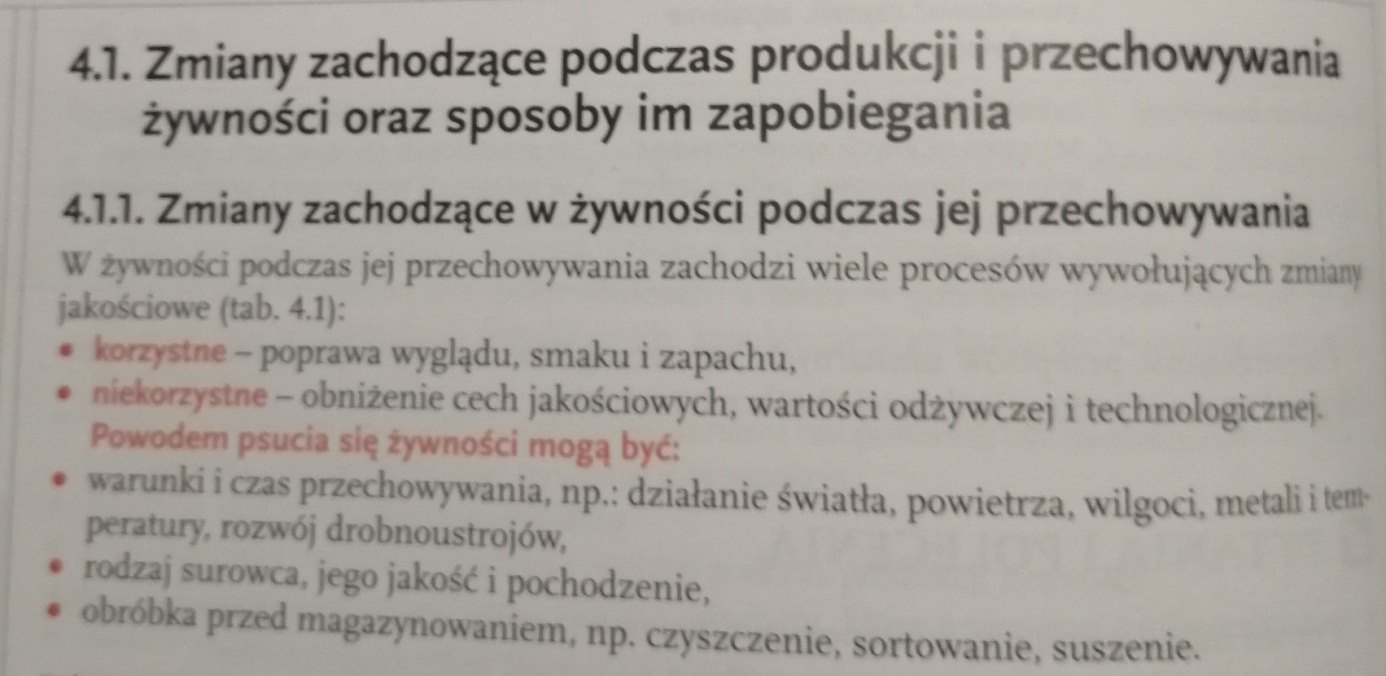 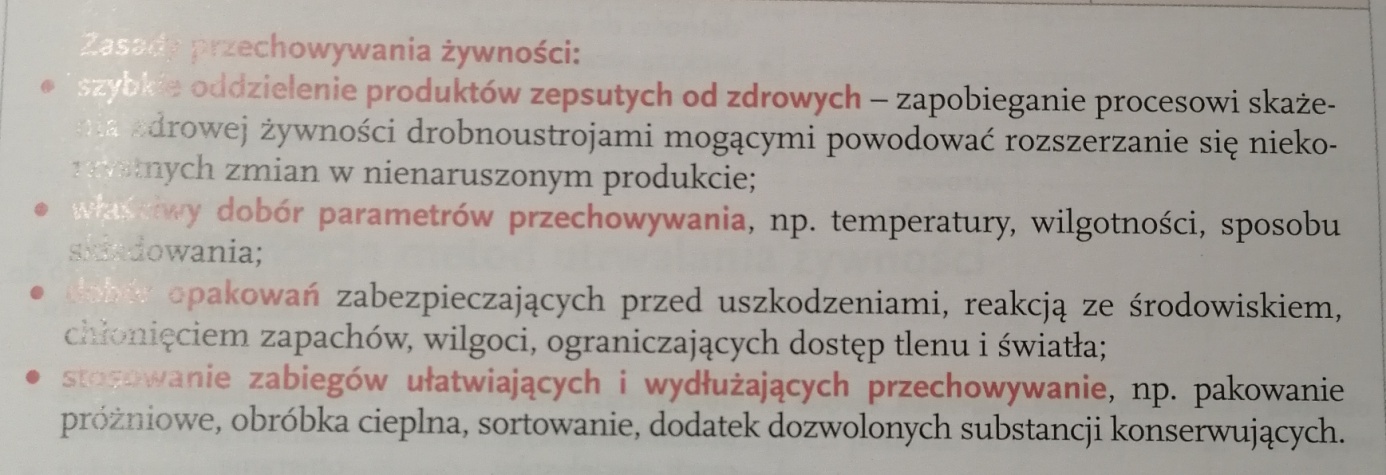 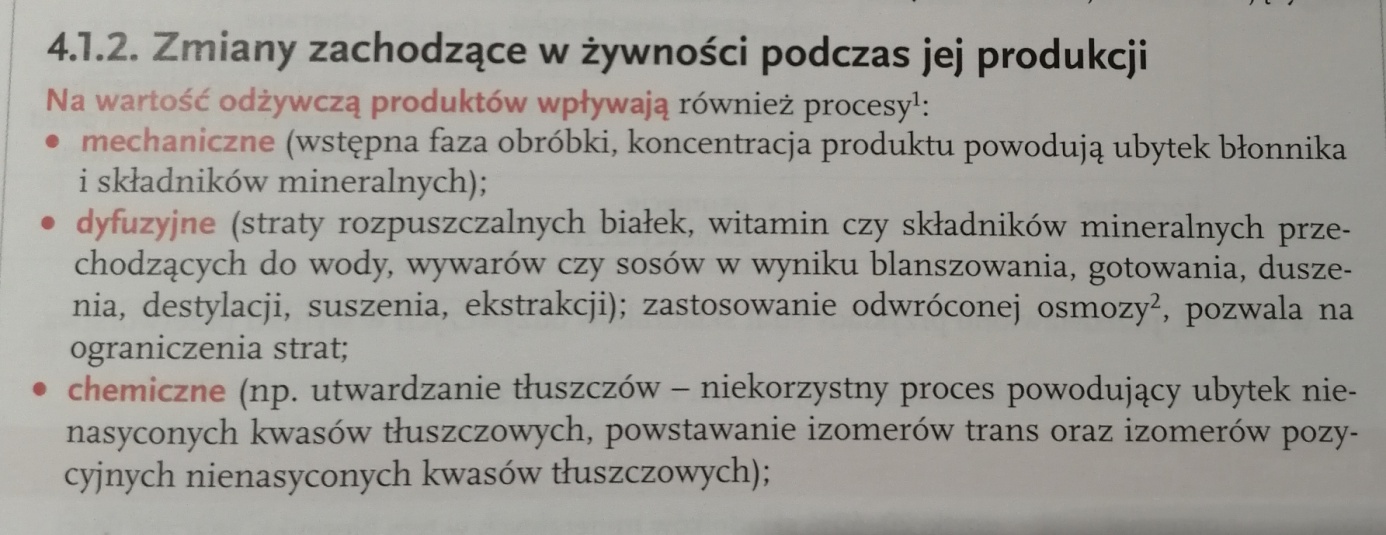 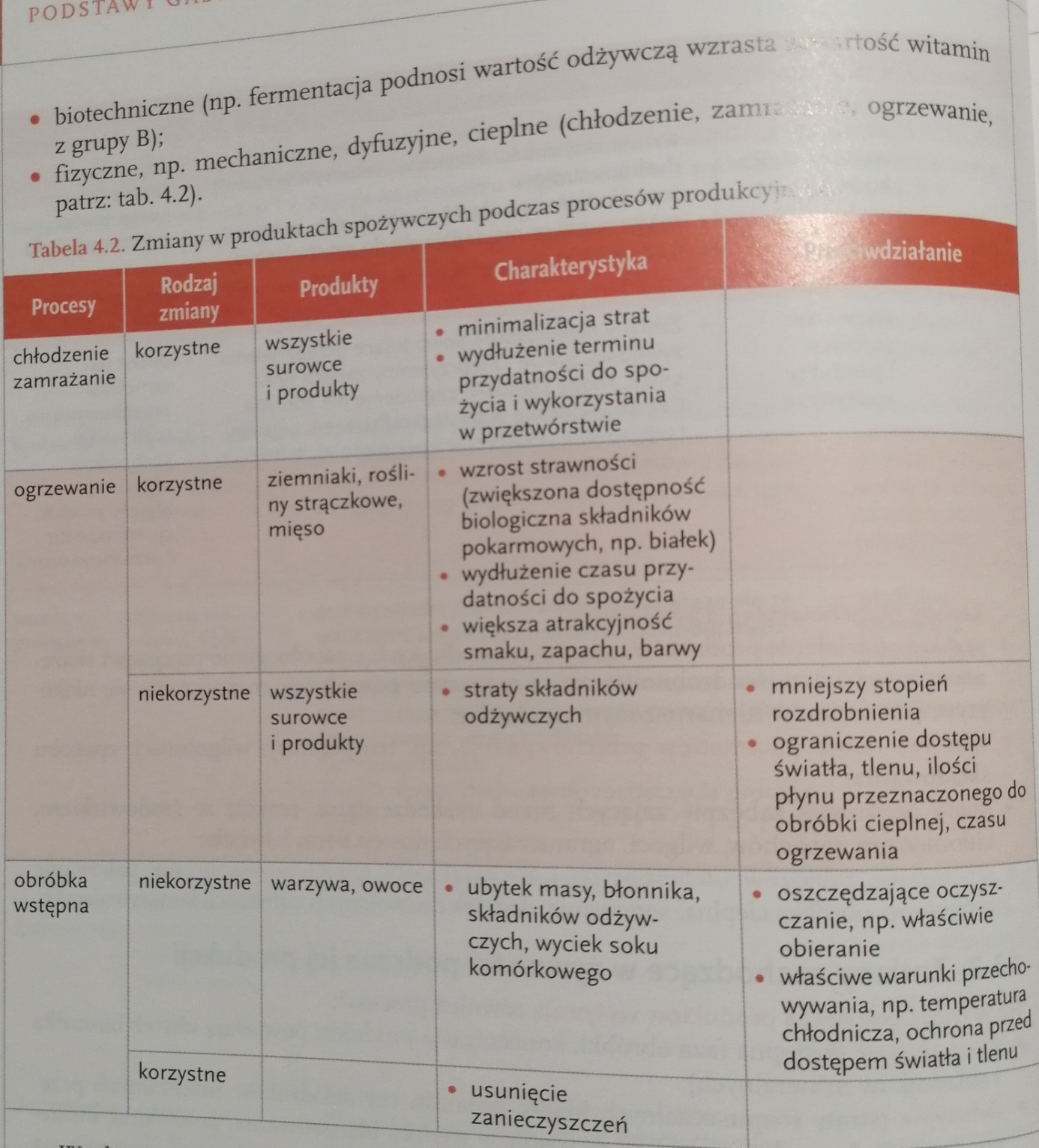 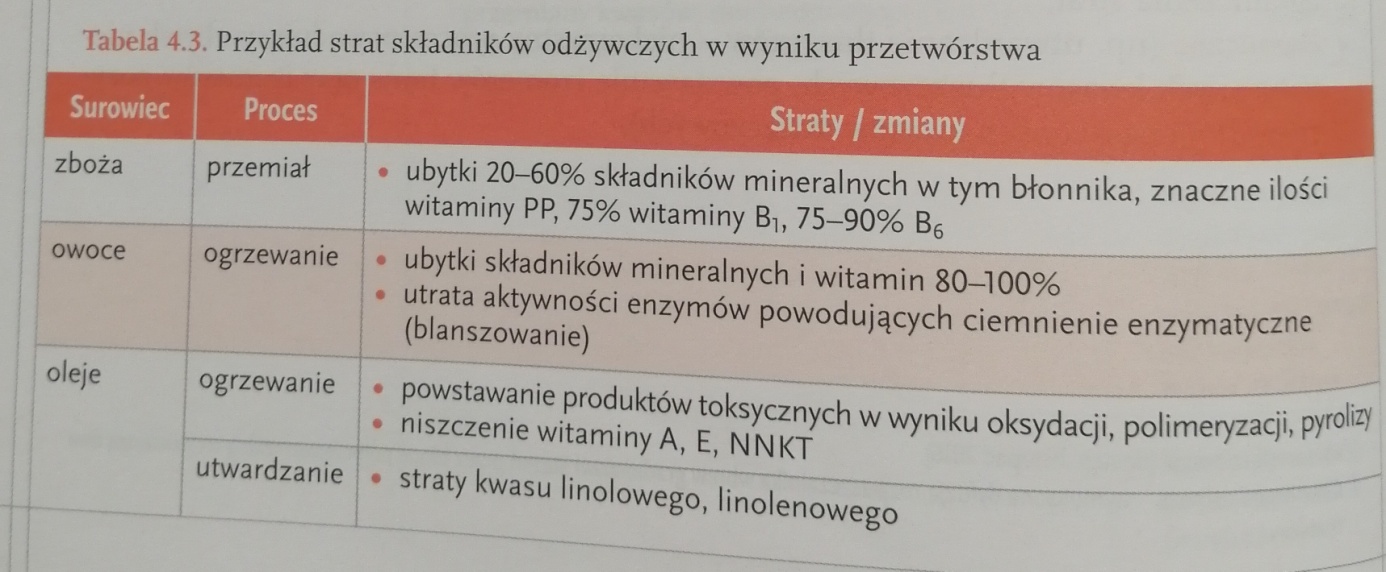 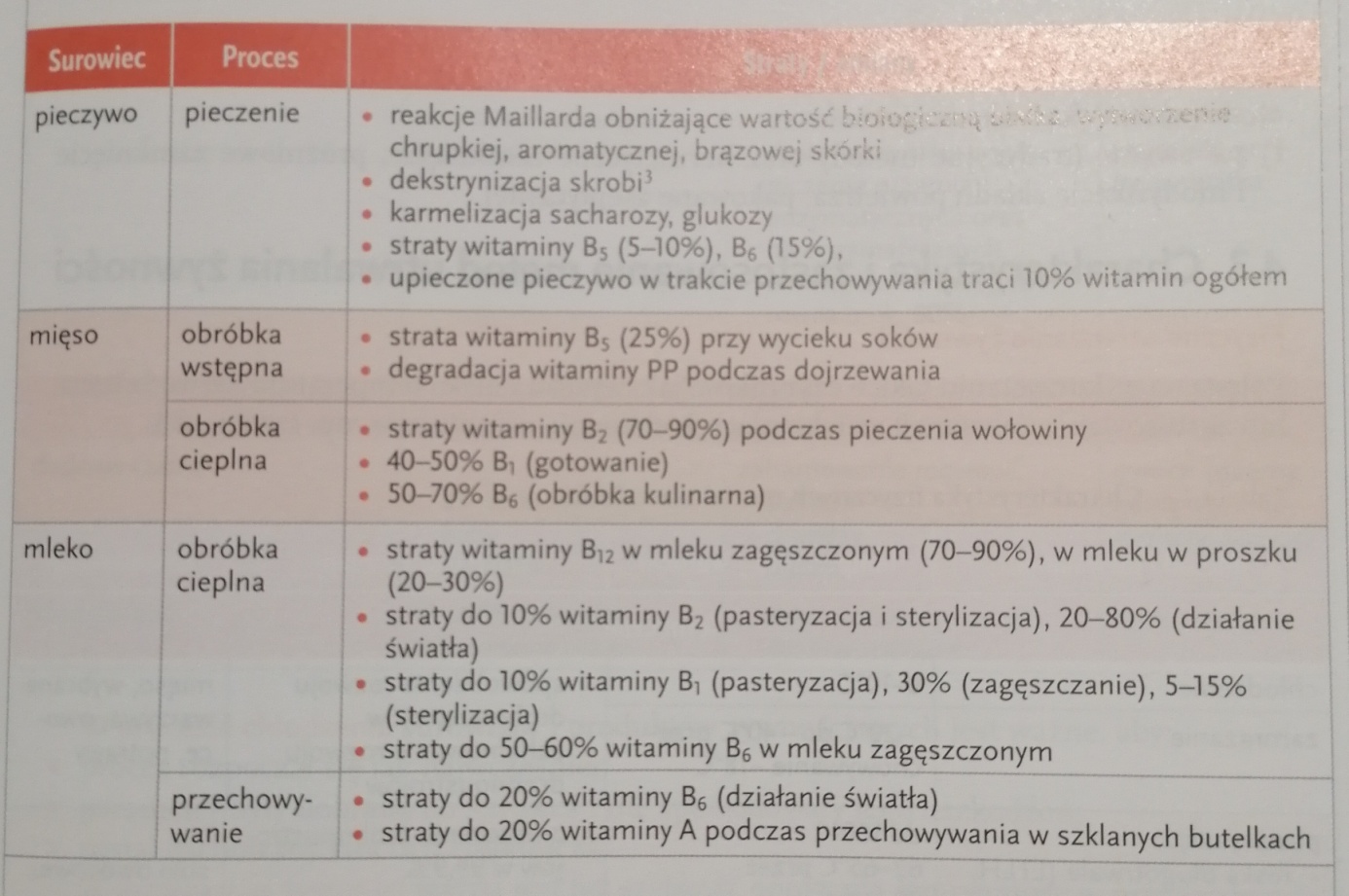 2.  Podział metod utrwalania żywności - charakterystyka i zastosowanie.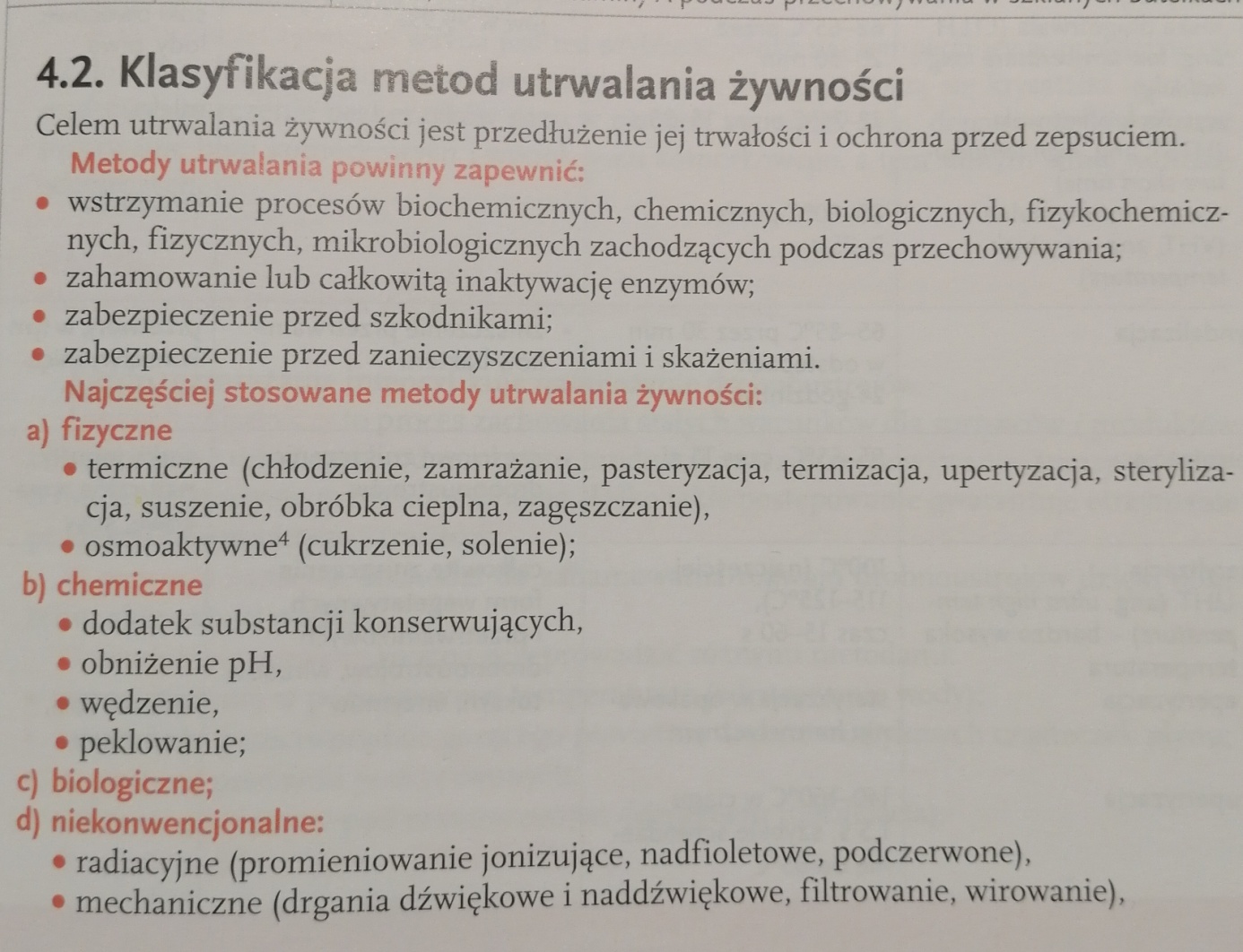 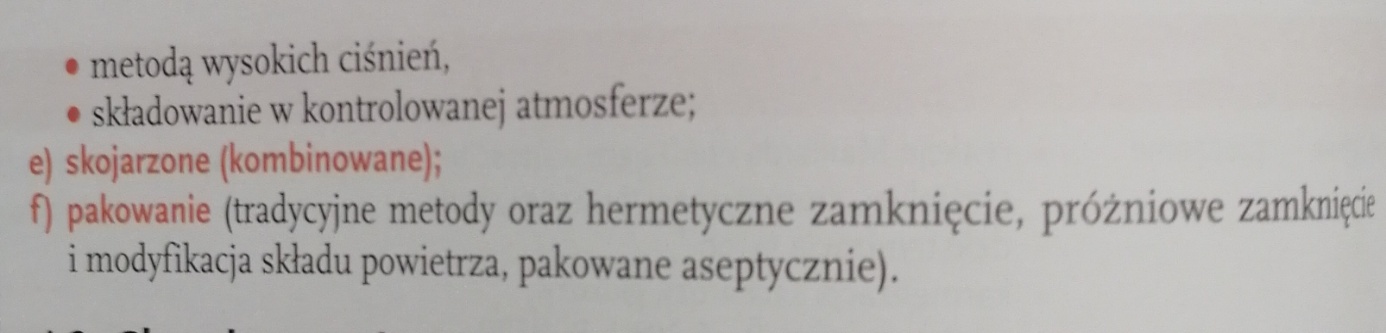 3.  Wpływ metod utrwalania na wartość odżywczą, cechy organoleptyczne i trwałość produktu.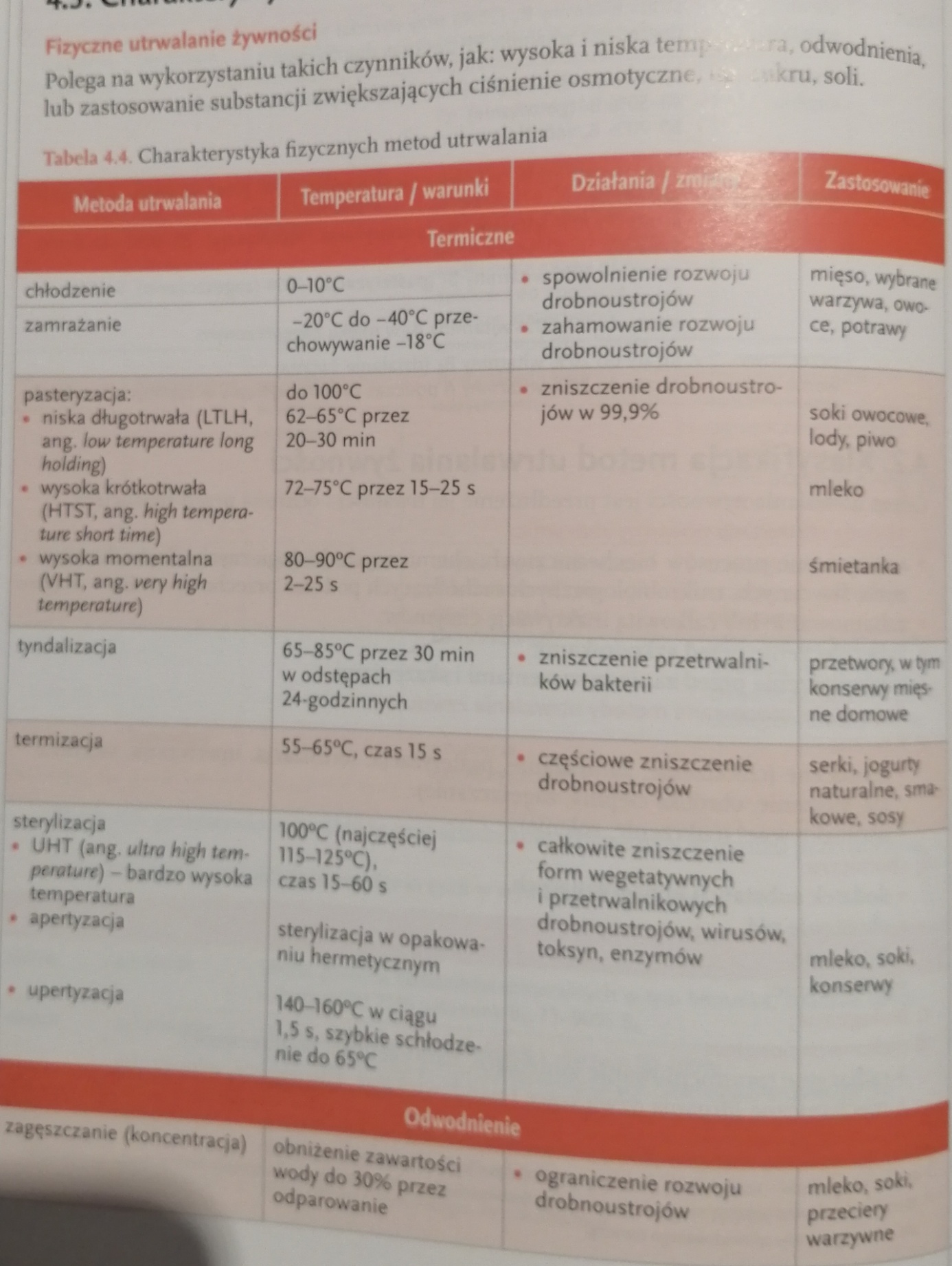 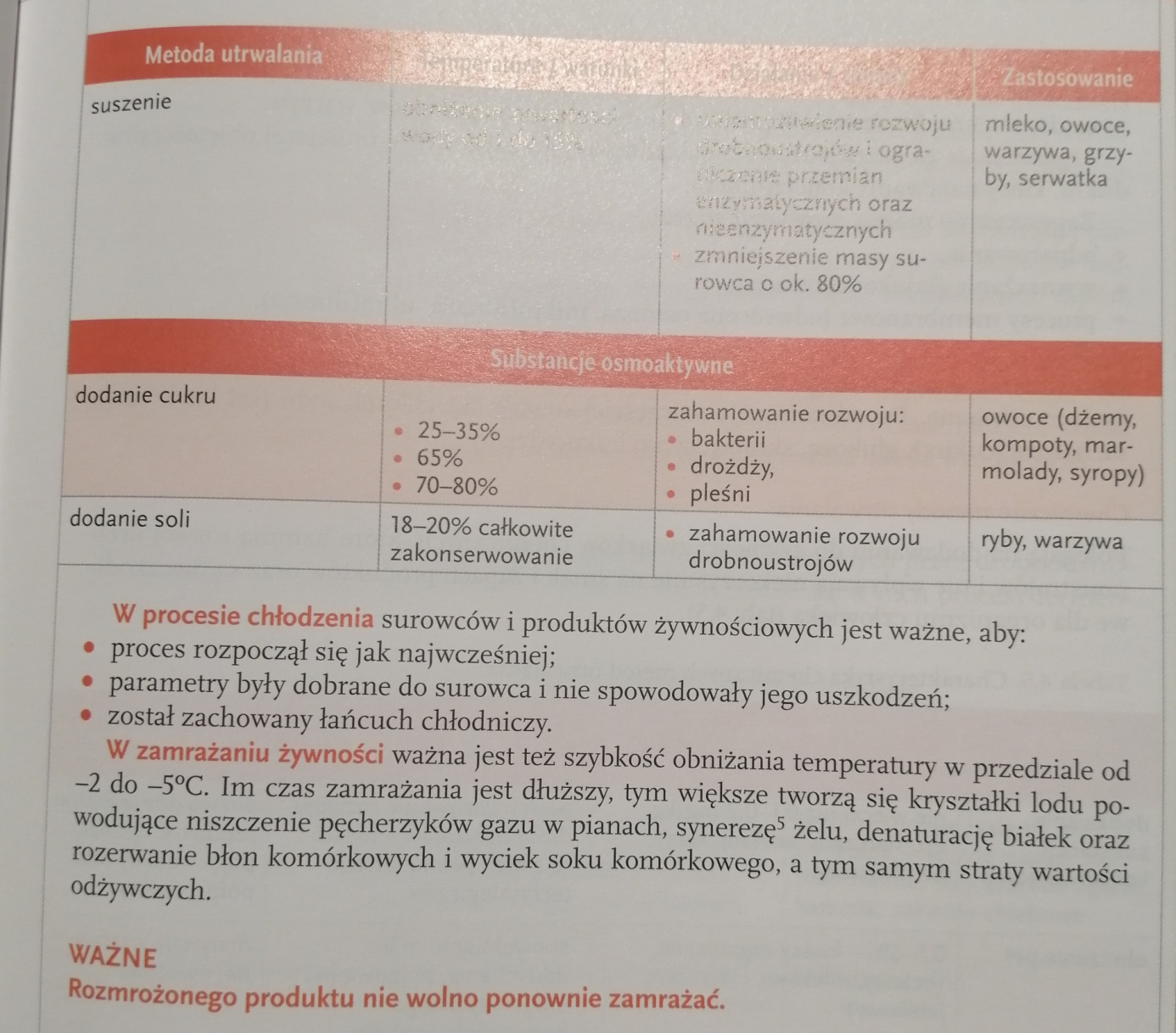 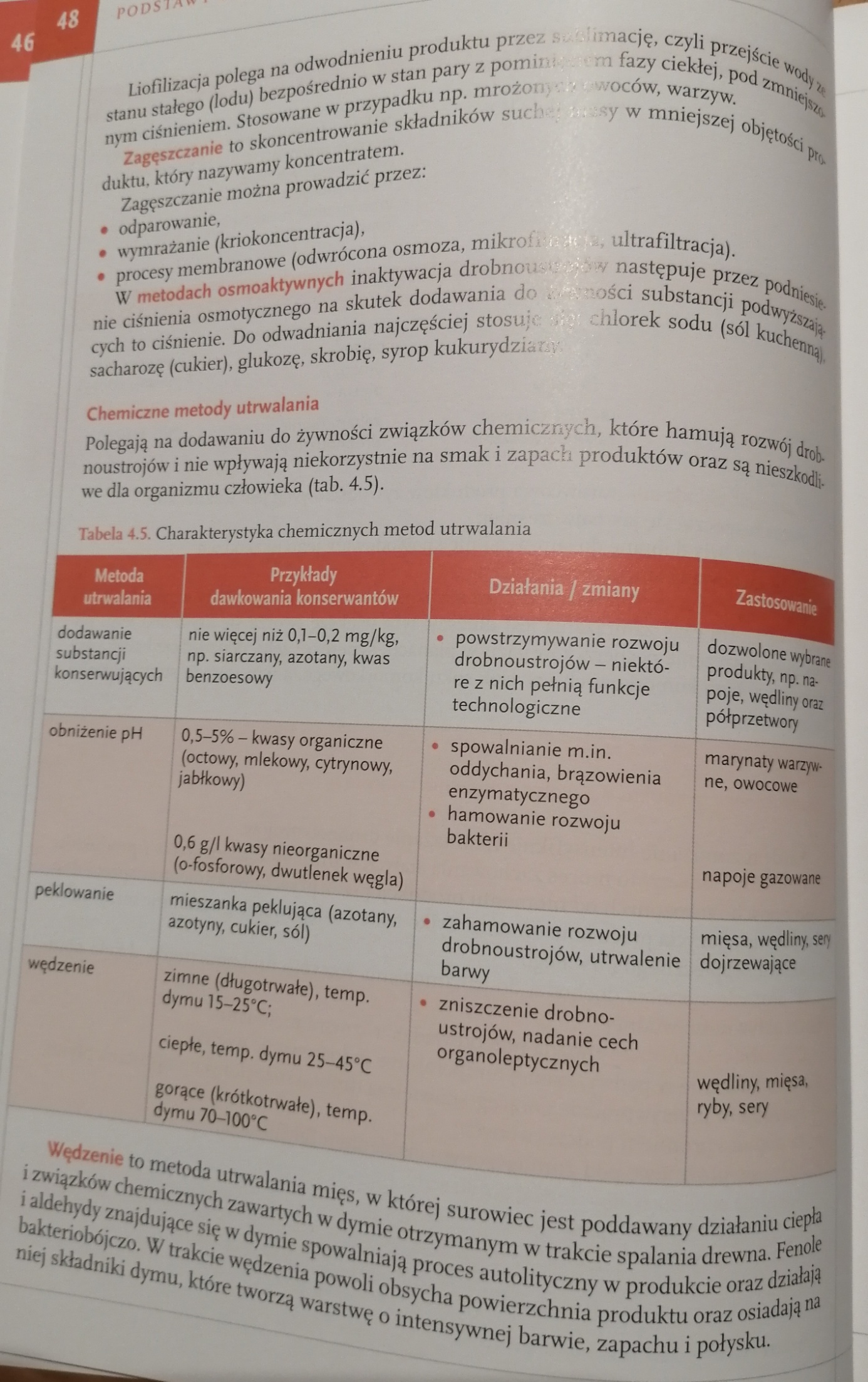 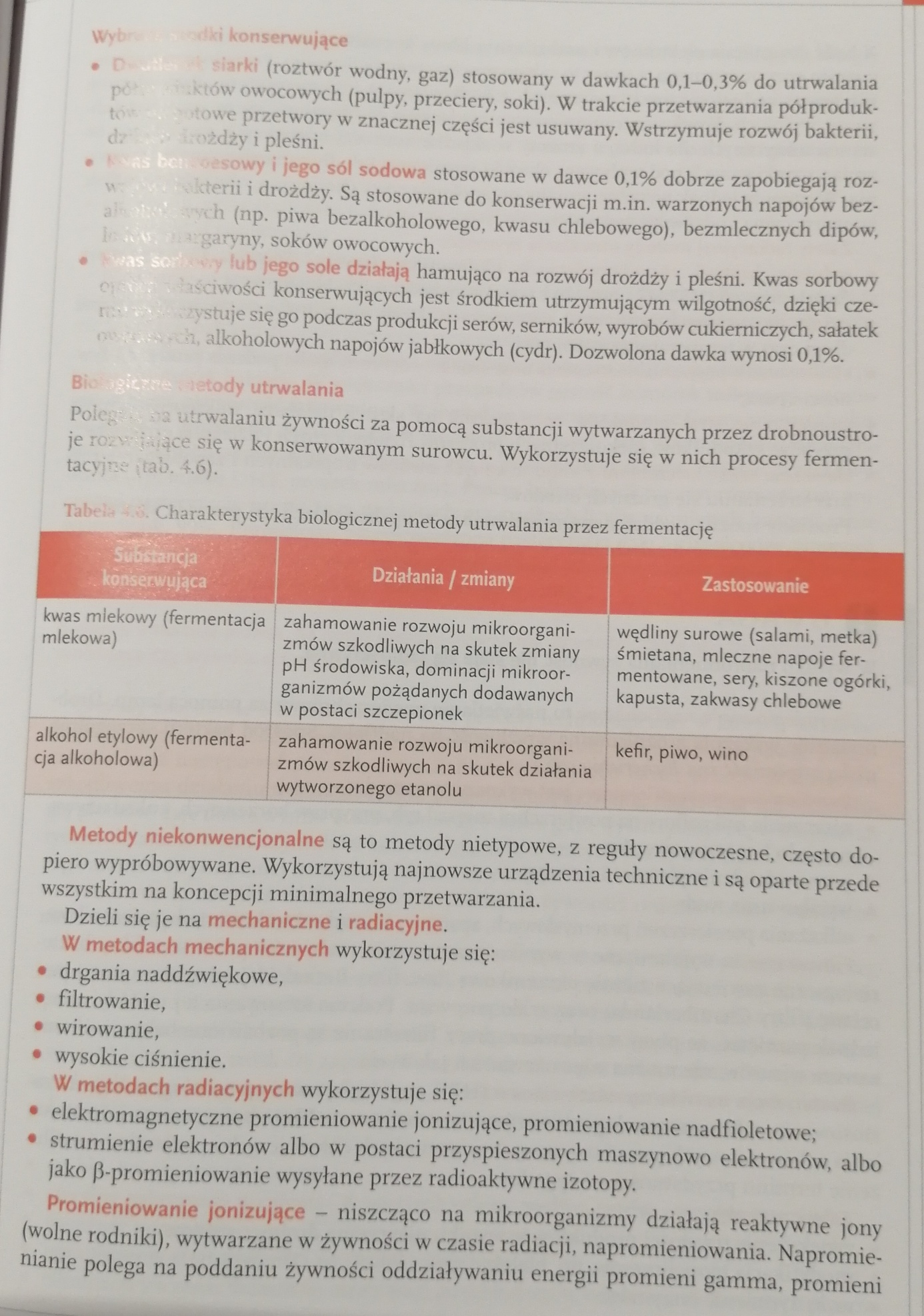 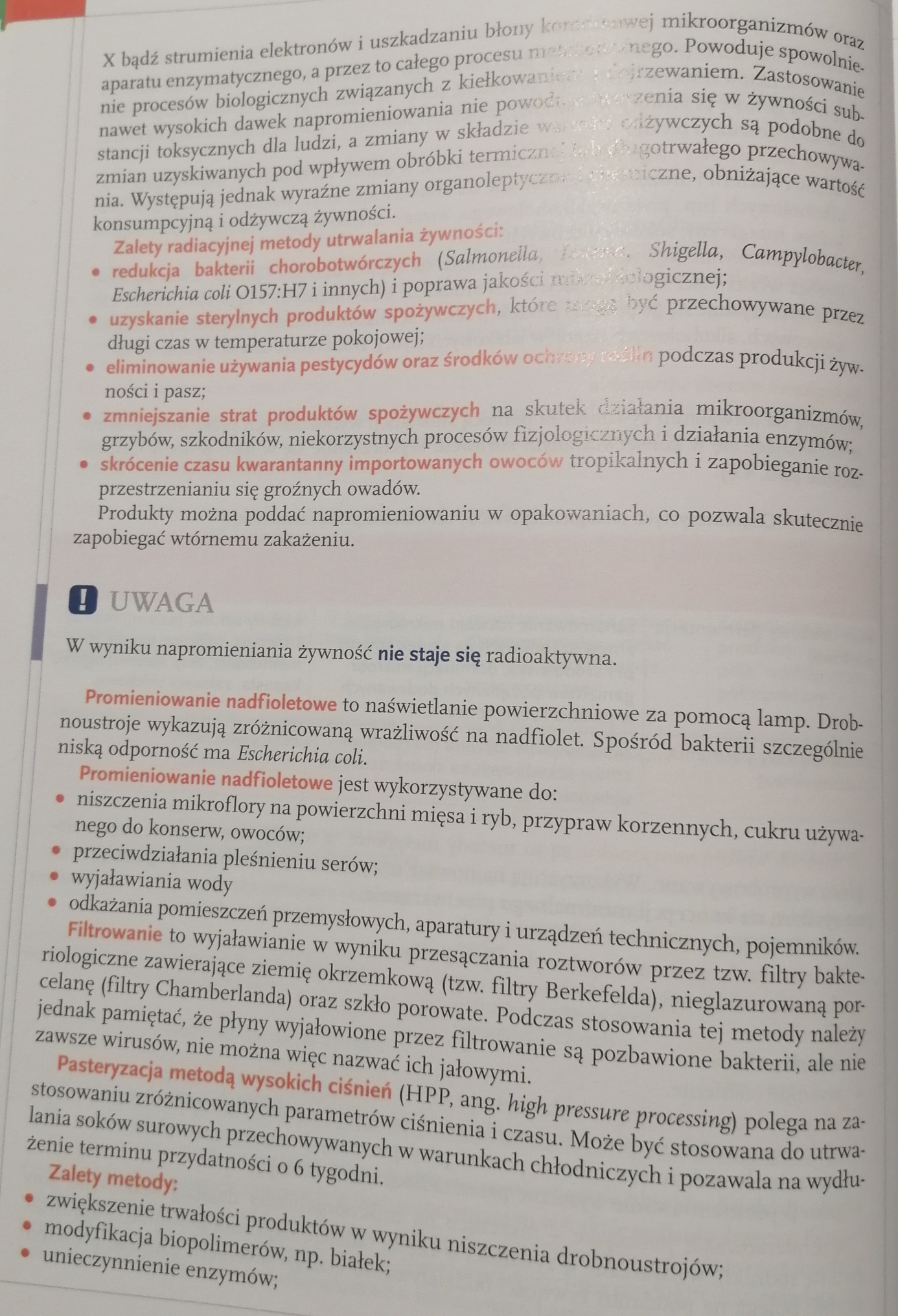 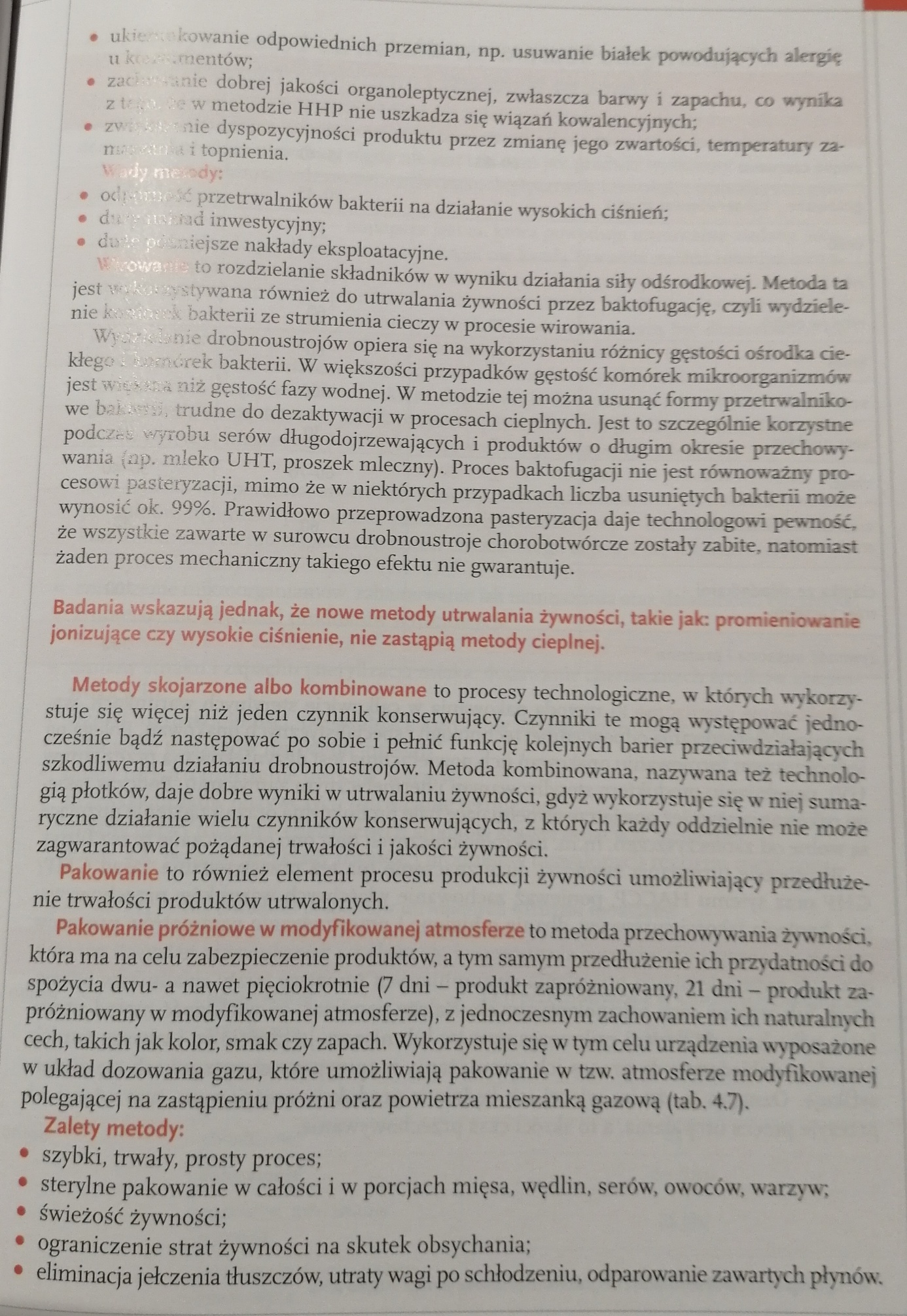 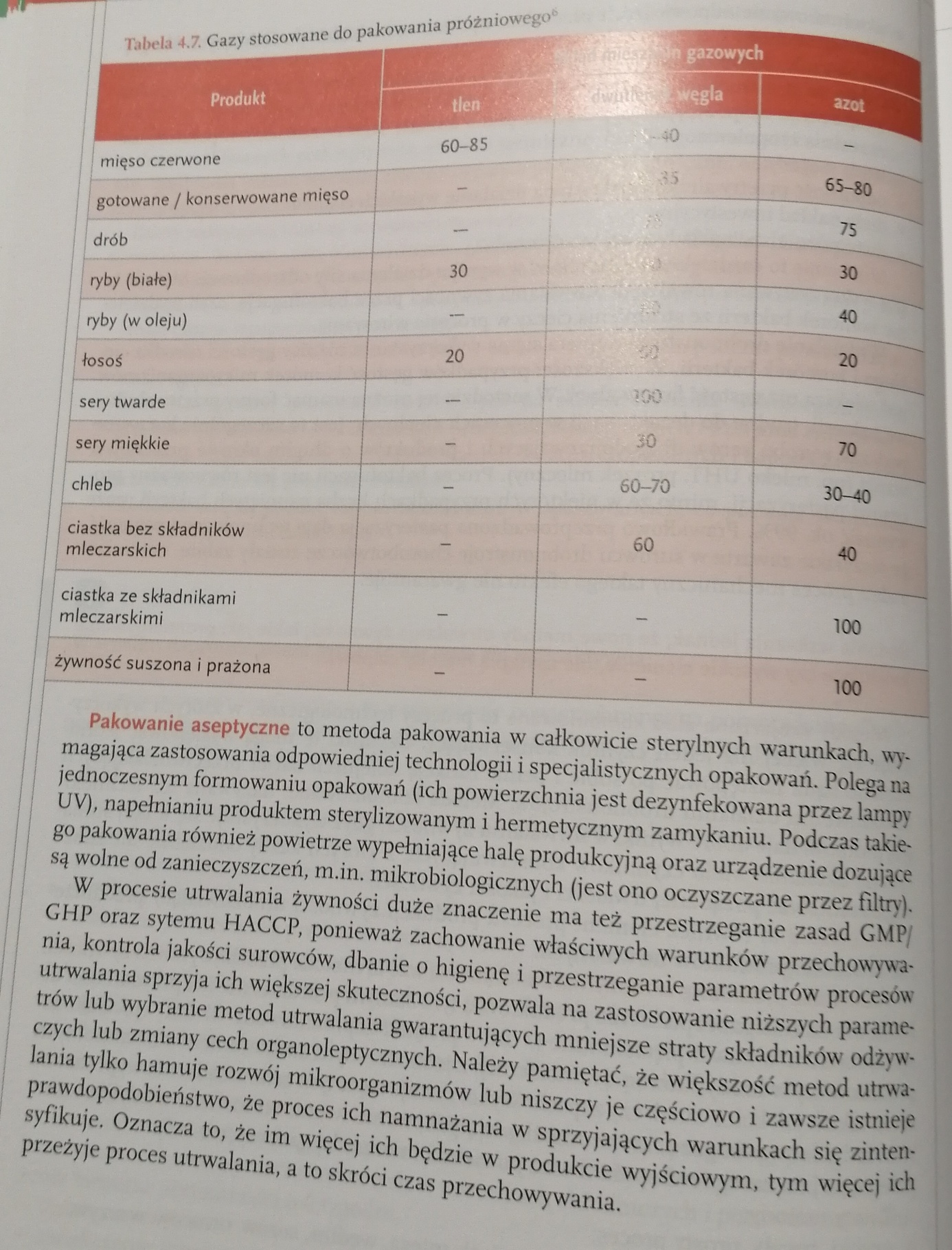 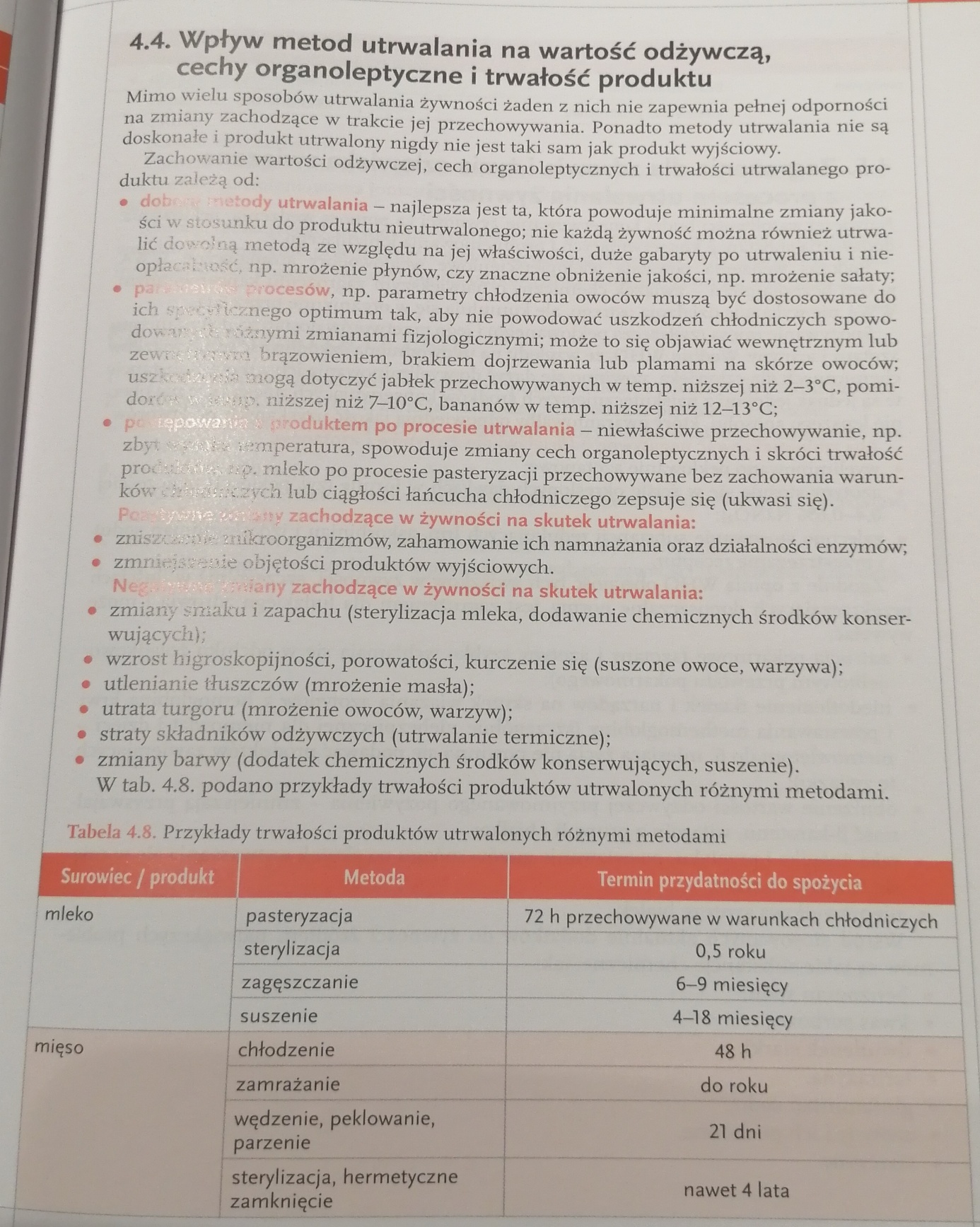 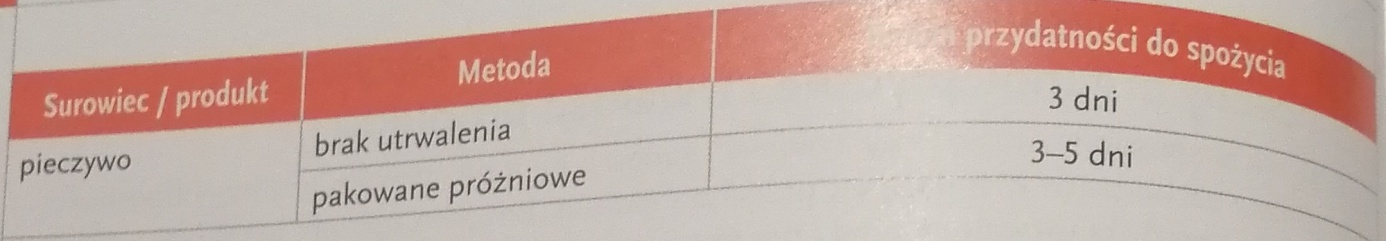 4.   Zagrożenia dla zdrowia i życia człowieka związane z procesem utrwalania żywności.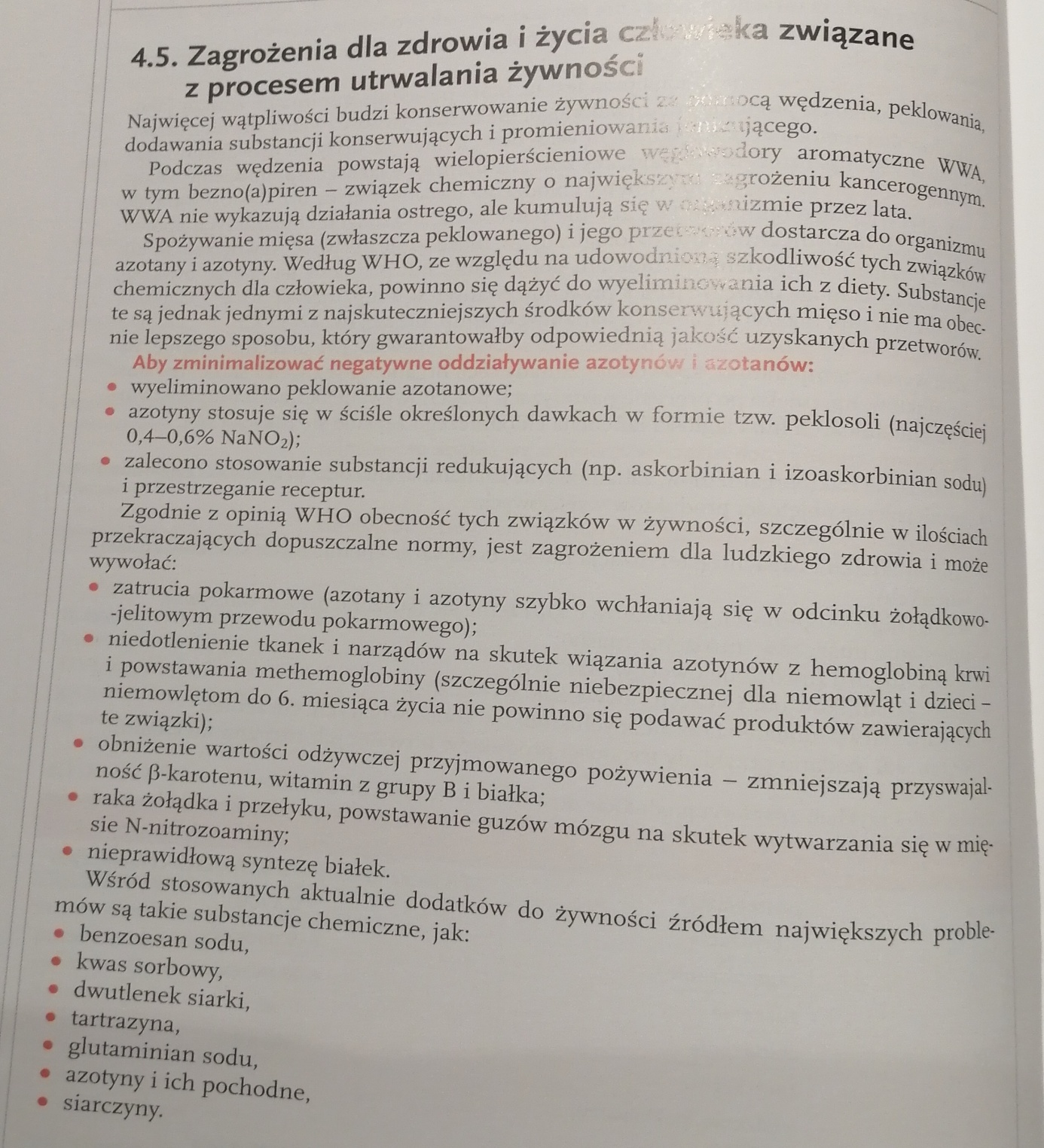 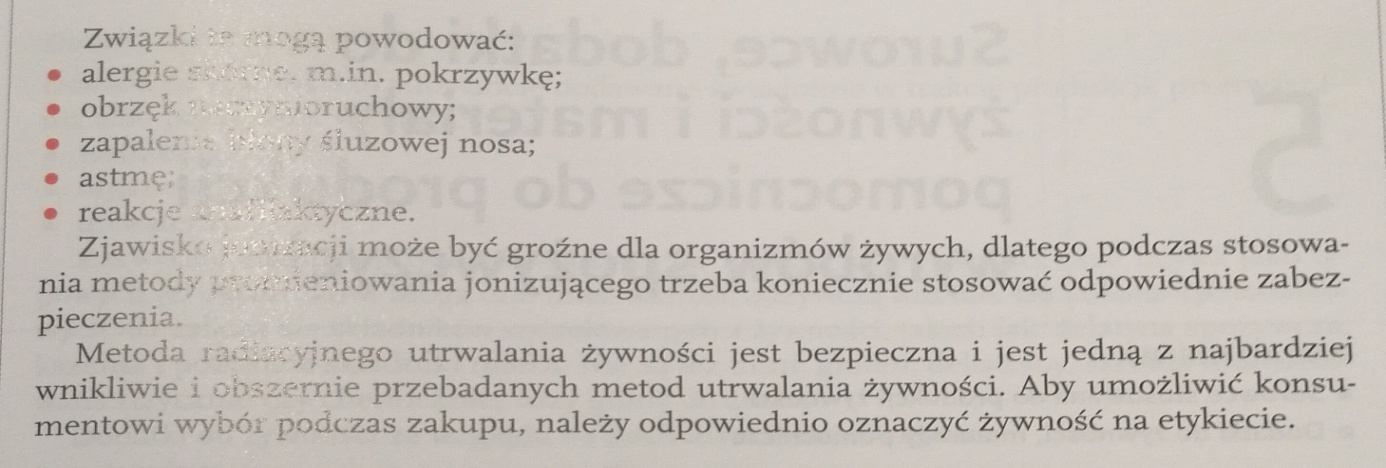 